Sale Property Summary Photo of Property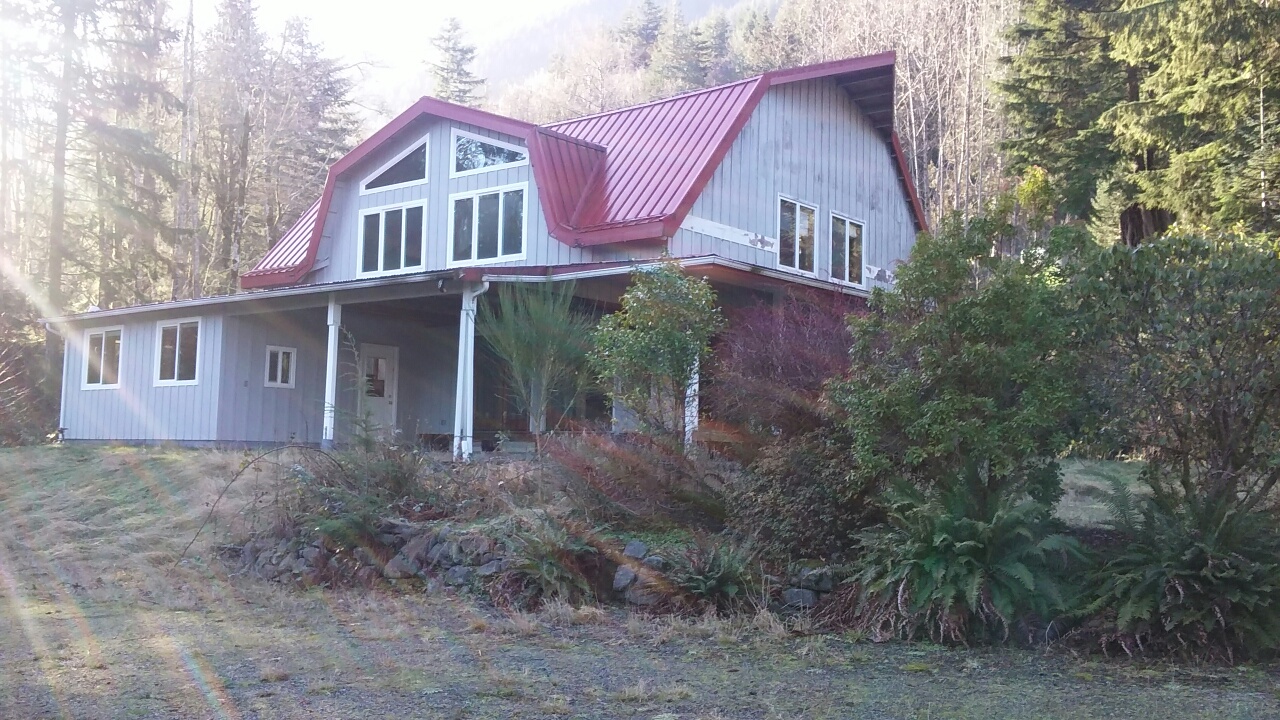 Address		Sale Price		Sale Area		Assessor's Parcel	Zoning		Council District	Funding Source	Declared Surplus	Template Status:	County template with PAO approved changesOffer Expiration:	The Purchase and Sale Agreement (PSA) was executed on December 13, 2017. The ordinance approving the sale must be effective on or before 120 days or April 12, 2018. The County has the right to extend the Council Approval Contingency for an additional 90 days or July 11, 2018.Property InformationContextRationale for transaction:	The County acquired the property in June of 2012 to settle a lawsuit filed by the previous owners, Leroy and Laurie Bergstrom. The lawsuit alleged the County was liable for a debris and mud flow that took place on or about January 7, 2009 causing damage and loss of real and personal property.  A Settlement Agreement and Release was executed by the parties on May 15,, 2012. DNRP has since determined there is no long term need for this property and requested it be surplussed. The property was first marketed for sale with a minimum bid of $150,000. The County received one bid in the amount of $226,500. A purchase and sale agreement was executed on October 2, 2017. During buyer due diligence, the buyer exercised her right of rescission and terminated the transaction on October 19, 2017.The sealed bid sale was conducted again with a new minimum bid of $105,000. One bid in the amount of $107,771 was received and accepted by the County. The winning bidder is the adjacent western neighbor at 14536-415th Ave SE (Mohan Cedar Park Assembly of God Trust).Policy considerations:	Information regarding the settlement of the Bergstrom claim was transmitted to Council as part of the “2012 Quarterly Report of Closed Claims with and Indemnity Payment of One Hundred Thousand Dollars or More” (2012-RPT0189). Parks assumed custodianship of this parcel due to the proximity of other nearby properties.Political considerations:	none noted.Community considerationsor partnerships:		none noted.Fiscal considerations:	The sale proceeds will be returned to DNRP-Parks Capital Fund. Sale of this parcel reduces maintenance costs and any risk associated with the property. The County paid $272.13 in forest patrol, drainage, noxious weed and conservation taxes associated with this parcel. If assessed at the purchase price of $107,771, the property will add $1,416.82 to the annual tax base.Other considerations:	The easements and reservations of mineral rights associated with this parcel will remain in effect after the sale. CIP/operational impacts:	None notedChange in property use: 	The property will be returned to private ownership. The purchaser will only be allowed to use the property in accordance with County zoning and land use codes.SEPA Review Required yes/no:	King County Strategic Plan impact:	Sale of this property furthers the King County Strategic Plan guiding principle of Financial Sustainability and goals of Economic Vitality and Healthy Environment.Equity and Social Justice impact:	In accordance with Real Property Asset Management Plan (RAMP) Strategy 2.0 and 24.0, FMD and WLRD reviewed this legislation for Equity and Social Justice (ESJ) impacts. This property is located in unincorporated King County, east of the Harman Heights neighborhood, and is consistent with nearby uses. Proceeds from the sale will be prioritized and used for additional open space opportunities.Surplus ProcessInterest from other county agencies?	NoProperty suitable for affordable housing?	Property determined to be surplus?		Marketing and SaleIndicate whether the property was marketed or not, and if so, how it was marketed: Appraisal ProcessDate of valuation:	Appraised by:		Appraisal factors:	Comps analysis:	Estimated FMV:	Appraisal Summary ChartSUMMARY OF LAND SALE COMPARISONSParcel View Map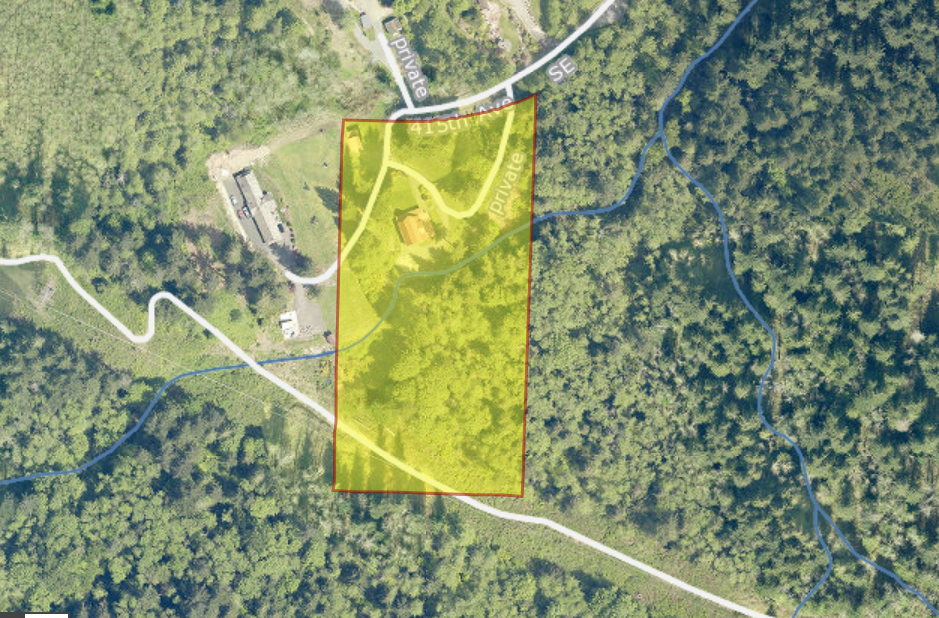 Vicinity View Map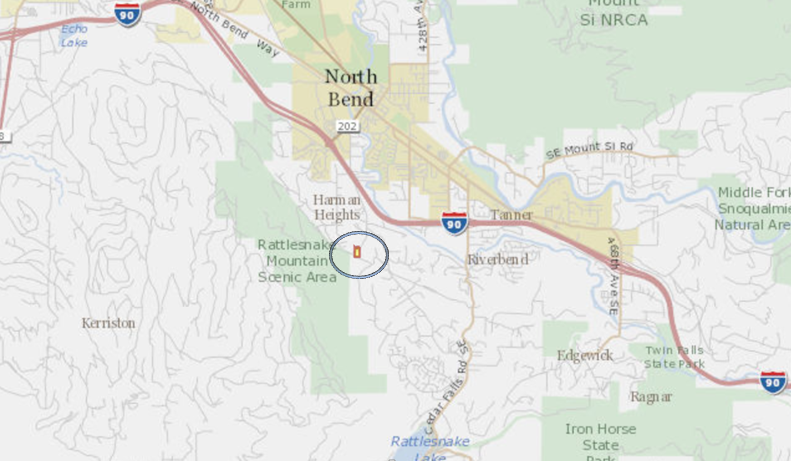 MLSCommercial BrokerCounty Website (number of website views:_______________)InternetOnsite SignageNot Marketed (briefly explain)  No. Address/Parcel Numb Sale DateNo. Address/Parcel Numb Sale DateNo. Address/Parcel Numb Sale DateNo. Address/Parcel Numb Sale DateNo. Address/Parcel Numb Sale DateNo. Address/Parcel Numb Sale DateSiteSizeSalePrice$/AcZoningZoningEnvironmentalBuyer/SellerBuyer/Seller114302 309th Ave. SE4302 309th Ave. SEMar-17Mar-17354,142sf $105,000$12,915RA5RA5WTroy & Sandra BallestrassesTroy & Sandra BallestrassesWest of Fall CityWest of Fall City8.13acDifficult CAAENeighborhood Ground Services Inc.Neighborhood Ground Services Inc.162407-9066162407-90662236731 SE 94th St.36731 SE 94th St.Jan-17Jan-17217,800sf $170,000$34,000RA5RA5E, L, SS, WTerry LahmanTerry LahmanEast of SnoqualmieEast of Snoqualmie5.00ac $40,000DemoLimited-to-CAAEWilliam MahoneyWilliam Mahoney362407-9069362407-9069$210,000$42,00033433XX SE 152nd Pl.433XX SE 152nd Pl.Aug-16Aug-16326,700sf $175,000$23,333RA5SORA5SOSt, SS, WJeffrey GriswoldJeffrey GriswoldSouth of North BendSouth of North Bend7.50acLikely CAAEBret JoinesBret Joines222308-9069222308-906944273XX SE 162nd Pl.273XX SE 162nd Pl.Jul-16Jul-16317,552sf $100,000$13,717RA5RA5E, SS, WKyle & Mandy O'MalleyKyle & Mandy O'MalleySouth of Issaquah 252306-9029South of Issaquah 252306-90297.29acDifficult CAAEWoodland Properties Inc.Woodland Properties Inc.5528140 SE 63rd St.28140 SE 63rd St.Apr-16Apr-16309,276sf $89,419$12,594RA5PRA5PE, SS, WPlayhouse Development, LLCPlayhouse Development, LLCEast of Issaquah 192407-9042East of Issaquah 192407-90427.10acDifficult CAAEKellie WilliamsKellie Williams14524 415th Ave. SES of North Bend14524 415th Ave. SES of North BendAppraisalAppraisal226,512 sf $125,000             $24,038 RA105.20 ac ($20,000)            Less Demolition226,512 sf $125,000             $24,038 RA105.20 ac ($20,000)            Less Demolition226,512 sf $125,000             $24,038 RA105.20 ac ($20,000)            Less Demolition226,512 sf $125,000             $24,038 RA105.20 ac ($20,000)            Less Demolition226,512 sf $125,000             $24,038 RA105.20 ac ($20,000)            Less DemolitionSt, E & SS        CAAESt, E & SS        CAAENAKing County212308-9023212308-9023$105,000          $20,192$105,000          $20,192$105,000          $20,192$105,000          $20,192$105,000          $20,192